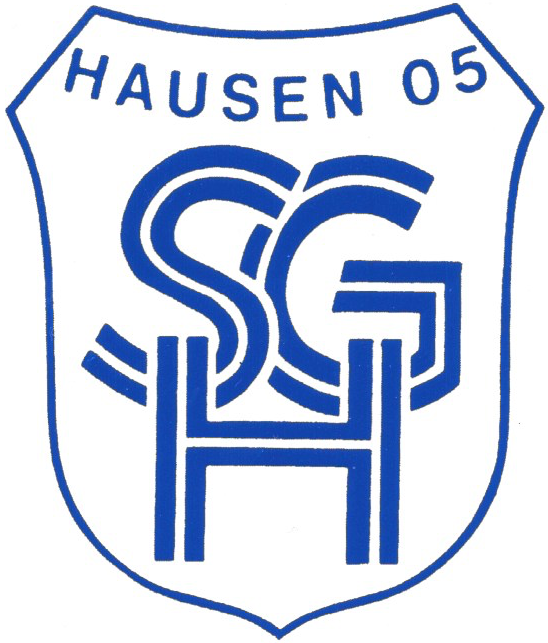 Sportgemeinschaft Hausen 1905 e.V.Hauptstraße 105		61267 Neu-Anspach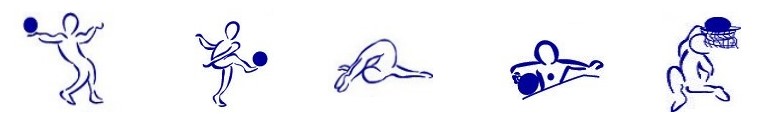 Ich beantrage hiermit die Mitgliedschaft bei der SG Hausen 1905 e.V.:Durch meine Unterschrift erkenne ich die gültigen Satzungen, Ordnungen, Beiträge und Zusatzbeiträge der Sportgemeinschaft Hausen e.V. sowie seiner Abteilungen als verbindlich an. Die Satzung kann im Internet, über den Vorstand oder die Abteilungsleiter jederzeit abgeholt und eingesehen werden.Für den Fall des Austritts aus unserem Verein weisen wir darauf hin, dass dieser nach § 5 Abs. 2 der Satzung nur schriftlich zum Ende eines Kalenderjahres zulässig und spätestens sechs Wochen zuvor dem Vorstand gegenüber zu erklären ist. Mit der Speicherung, Übermittlung und der Verarbeitung meiner personenbezogenen Daten für Vereinszwecke, gemäß den Bestimmungen des Datenschutzgesetzes, bin ich einverstanden. Ich habe jederzeit die Möglichkeit, vom Verein Auskunft über diese Daten zu erhalten. Die Informationspflichten nach Artikel 13 und 14 DSGVO habe ich gelesen und zur Kenntnis genommen.ERTEILUNG einer EINZUGSERMÄCHTIGUNG und eines SEPA-LASTSCHRIFTMANDATSGläubiger-Identifikationsnummer: DE93SGH00000812513Ich ermächtige hiermit widerruflich die SG Hausen 1905 e.V. die von mir zu entrichtenden Zahlungen von meinem Konto mittels Lastschrift einzuziehen. Zugleich weise ich mein Kreditinstitut an, die von der SG Hausen 1905 e.V. gezogene Lastschrift einzulösen.Ort:      								 		 Datum:       Unterschrift:  ............................................................................................................................(Bei Jugendlichen unter 18 Jahren ist zusätzlich die Unterschrift der gesetzlichen Vertreter erforderlich)!!! ÄNDERUNGEN BITTE UMGEHEND MITTEILEN, DAMIT IHNEN KEINE KOSTEN ENTSTEHEN !!!E-Mail:	mitglieder@sghausen.deAufnahmeantrag  Bitte ankreuzenÄnderungsmeldungAbteilungsänderungDatenänderungWeitere Abteilung   Bitte ankreuzen   Bitte ankreuzen   Bitte ankreuzenAnrede Name :Geburtsdatum:Vorname:Telefon:Straße/Haus-Nr.:Telefon-Mobil:PLZ/Ort:Mail:AbteilungAktivPassivDie Mitgliedsbeiträge
und Zusatzbeiträge 
der Abteilungen 
können der Beitragsordnung entnommen werden.HauptvereinDie Mitgliedsbeiträge
und Zusatzbeiträge 
der Abteilungen 
können der Beitragsordnung entnommen werden.BasketballBallsportkids Die Mitgliedsbeiträge
und Zusatzbeiträge 
der Abteilungen 
können der Beitragsordnung entnommen werden.BallsportgruppeDie Mitgliedsbeiträge
und Zusatzbeiträge 
der Abteilungen 
können der Beitragsordnung entnommen werden.FußballSoma       Freizeitfußball Die Mitgliedsbeiträge
und Zusatzbeiträge 
der Abteilungen 
können der Beitragsordnung entnommen werden.GymnastikReha-Sport       Kinderturnen       Eltern/Kind-Turnen Die Mitgliedsbeiträge
und Zusatzbeiträge 
der Abteilungen 
können der Beitragsordnung entnommen werden.TischtennisDie Mitgliedsbeiträge
und Zusatzbeiträge 
der Abteilungen 
können der Beitragsordnung entnommen werden.Kontoinhaber (Vorname und Name)Kreditinstitut (Name und BIC)IBAN  (max. 22 Stellen)DE      